Class Syllabus Algebra 1Class Syllabus Algebra 1Class Syllabus Algebra 1Course DescriptionCourse DescriptionCourse DescriptionAlgebra I is the first course in a sequence of three required high school courses designed to ensure career and college readiness. The course represents a discrete study of algebra with correlated statistics applications. The standards in the three-course high school sequence specify the mathematics that all students should study in order to be college and career ready. Additional mathematics content is provided in fourth credit courses and advanced courses including pre-calculus, calculus, advanced statistics, discrete mathematics, and mathematics of finance courses. High school course content standards are listed by conceptual categories including Number and Quantity, Algebra, Functions, Geometry, and Statistics and Probability. Conceptual categories portray a coherent view of high school mathematics content; a student’s work with functions, for example, crosses a number of traditional course boundaries, potentially up through and including calculus. Standards for Mathematical Practice provide the foundation for instruction and assessment. Click here for complete standards documentAlgebra I is the first course in a sequence of three required high school courses designed to ensure career and college readiness. The course represents a discrete study of algebra with correlated statistics applications. The standards in the three-course high school sequence specify the mathematics that all students should study in order to be college and career ready. Additional mathematics content is provided in fourth credit courses and advanced courses including pre-calculus, calculus, advanced statistics, discrete mathematics, and mathematics of finance courses. High school course content standards are listed by conceptual categories including Number and Quantity, Algebra, Functions, Geometry, and Statistics and Probability. Conceptual categories portray a coherent view of high school mathematics content; a student’s work with functions, for example, crosses a number of traditional course boundaries, potentially up through and including calculus. Standards for Mathematical Practice provide the foundation for instruction and assessment. Click here for complete standards documentAlgebra I is the first course in a sequence of three required high school courses designed to ensure career and college readiness. The course represents a discrete study of algebra with correlated statistics applications. The standards in the three-course high school sequence specify the mathematics that all students should study in order to be college and career ready. Additional mathematics content is provided in fourth credit courses and advanced courses including pre-calculus, calculus, advanced statistics, discrete mathematics, and mathematics of finance courses. High school course content standards are listed by conceptual categories including Number and Quantity, Algebra, Functions, Geometry, and Statistics and Probability. Conceptual categories portray a coherent view of high school mathematics content; a student’s work with functions, for example, crosses a number of traditional course boundaries, potentially up through and including calculus. Standards for Mathematical Practice provide the foundation for instruction and assessment. Click here for complete standards documentClass MaterialsClass MaterialsClass MaterialsTextbook (provided)Subject FolderPencils / ErasersColored PencilsNotebook PaperGraph PaperEar BudsTextbook (provided)Subject FolderPencils / ErasersColored PencilsNotebook PaperGraph PaperEar Buds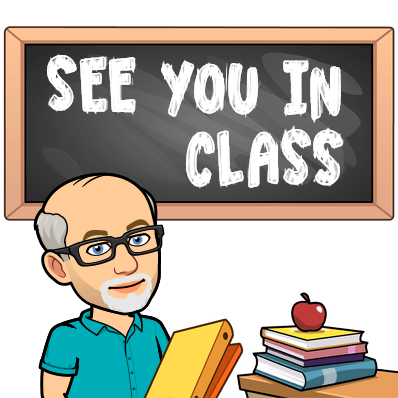 Contact InformationContact InformationContact InformationDobbins.john.r@muscogee.k12.ga.us706-565-2998 (School)Canvas (learning platform)Infinite Campus (grades portal)Dobbins.john.r@muscogee.k12.ga.us706-565-2998 (School)Canvas (learning platform)Infinite Campus (grades portal)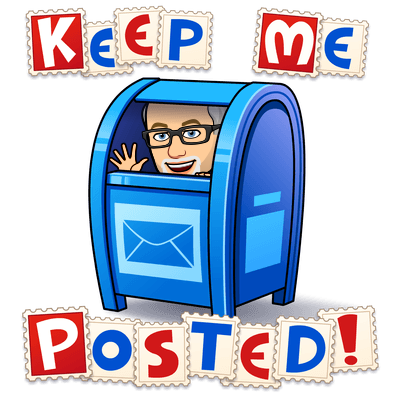 Grading PolicyGrading PolicyGrading Policy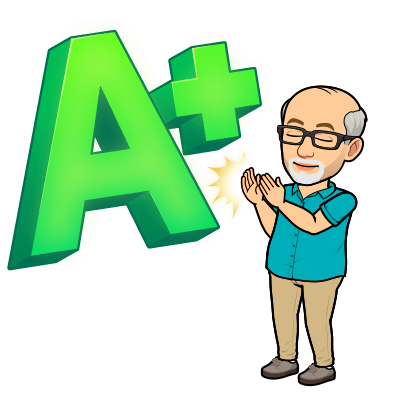 35% - Formative—practice, classwork, homework, mini quizzes, problem checks, problem of the week (POW), etc.65% - Summative— (any assignment where students are to demonstrate mastery) - unit tests, 9 weeks tests, quizzes, projects, tasks, etc.35% - Formative—practice, classwork, homework, mini quizzes, problem checks, problem of the week (POW), etc.65% - Summative— (any assignment where students are to demonstrate mastery) - unit tests, 9 weeks tests, quizzes, projects, tasks, etc.HomeworkHomeworkHomeworkLate work will be accepted at a grade penalty based on tardinessWork is graded on effort, completeness, and reasonable accuracyIs a 35% Formative AssignmentLate work will be accepted at a grade penalty based on tardinessWork is graded on effort, completeness, and reasonable accuracyIs a 35% Formative Assignment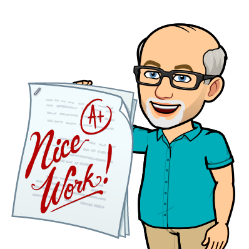 Missing AssignmentsMissing AssignmentsMissing Assignments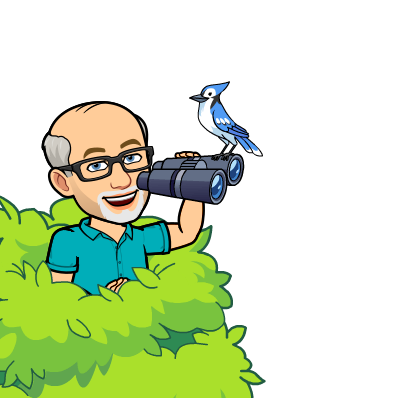 
**Please note: any missing assignment (for any reason) is flagged  “missing” in Infinite Campus until it is received and graded. When an assignment is flagged “missing,” a grade of zero is automatically assigned. The "missing" serves as a REMINDER to the teacher and the student that the assignment still needs to be turned it. If a student was absent, there will be no penalty when the grade of zero is replaced with the earned grade. 
**Please note: any missing assignment (for any reason) is flagged  “missing” in Infinite Campus until it is received and graded. When an assignment is flagged “missing,” a grade of zero is automatically assigned. The "missing" serves as a REMINDER to the teacher and the student that the assignment still needs to be turned it. If a student was absent, there will be no penalty when the grade of zero is replaced with the earned grade. Class ExpectationsClass ExpectationsClass ExpectationsFollow directionsRaise your hand for permission to leave your seatRaise your hand for permission to speakMake smart choicesBe mindful of other’s feelings at all timesAlways work hard no matter the challengeFollow directionsRaise your hand for permission to leave your seatRaise your hand for permission to speakMake smart choicesBe mindful of other’s feelings at all timesAlways work hard no matter the challenge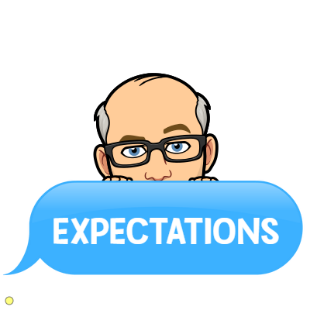 BRMS Step SheetBRMS Step SheetBRMS Step SheetWarning/Teacher CounseledParent contactParent conferenceParent contact by administrationOffice referral (Saturday School)6-10. Office Referral ISSWarning/Teacher CounseledParent contactParent conferenceParent contact by administrationOffice referral (Saturday School)6-10. Office Referral ISS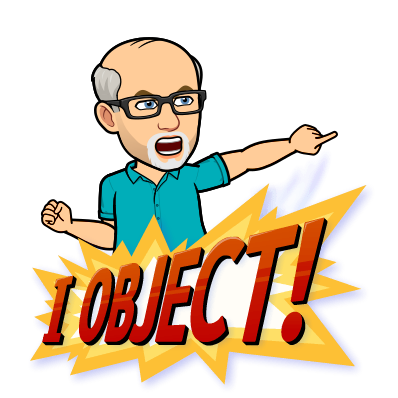 Other Important Informational LinksOther Important Informational LinksOther Important Informational Links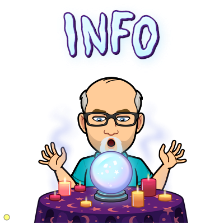 Information on Canvas Parent Mobile AppInformation on Canvas Parent Mobile App